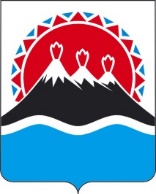 П О С Т А Н О В Л Е Н И ЕГУБЕРНАТОРА КАМЧАТСКОГО КРАЯ   г. Петропавловск-КамчатскийПОСТАНОВЛЯЮ:1.Внести в приложение к постановлению Губернатора Камчатского края от 29.11.2019 № 92 «Об осуществлении полномочий представителя нанимателя от имени Камчатского края» следующие изменения:1) пункт 20 признать утратившим силу;2) дополнить пунктом 24 следующего содержания:«24. Заместитель Министра цифрового развития Камчатского края»;3) дополнить пунктом 25 следующего содержания:«25. Заместитель Министра – начальник отдела инфраструктуры связи Министерства цифрового развития Камчатского края».2. Настоящее постановление вступает в силу со дня его официального опубликования.Пояснительная записка к проекту постановленияГубернатора Камчатского края «О внесении изменения в постановление Губернатора Камчатского края от 29.11.2019 № 92 «Об осуществлении полномочий представителя нанимателя от имени Камчатского края»Данный проект постановления Губернатора Камчатского края разработан в целях оперативного решения кадровых мероприятий инеобходимостью внесения в Перечень отдельных должностейгосударственной гражданской службы Камчатского края в исполнительных органах государственной власти Камчатского края категории «руководители» высшей группы должностей, по которымслужебный контракт заключается на срокот 1 года до 5 лет, утвержденный постановлением Губернатора Камчатскогокрая от 29.11.2019 № 92 «Об осуществлении полномочий представителя нанимателя от имени Камчатского края» 2 должностей образованного Министерства цифрового развития Камчатского края: - заместитель Министра цифрового развития Камчатского края; - заместитель Министра – начальник отдела инфраструктуры связи Министерства цифрового развития Камчатского края.А также исключения из указанного Перечня должности заместителя Министра здравоохранения Камчатского края в связи с исключением с 09 ноября 2020 года данной должности из штатного расписания Министерства здравоохранения Камчатского края.Для реализации настоящего постановления Губернатора Камчатского края не потребуются дополнительные средства краевого бюджета.Проект постановления Губернатора Камчатского края 19 ноября 2020 года размещен на Едином портале проведения независимой антикоррупционной экспертизы и общественного обсуждения проектов нормативных правовых актов Камчатского края (htths://npaproject.kamgov.ru) для обеспечения возможности проведения в срок до 27 ноября 2020 года независимой антикоррупционной экспертизы.Проект постановления Правительства Камчатского края не подлежит оценке регулирующего воздействия в соответствии с постановлением Правительства Камчатского края от 06.06.2013 № 233-П «Об утверждении Порядка проведения оценки регулирующего воздействия проектов нормативных правовых актов Камчатского края и экспертизы нормативных правовых актов Камчатского края».[Дата регистрации]№[Номер документа]О внесении изменений в постановление Губернатора Камчатского края от 29.11.2019 № 92 «Об осуществлении полномочий представителя нанимателя от имени Камчатского края»Губернатор Камчатского края[горизонтальный штамп подписи 1]В.В. Солодов